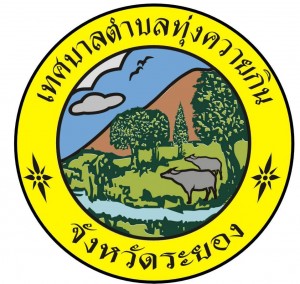 แนวทางและวิธีการปฏิบัติสำหรับการรับชำระภาษี  ค่าธรรมเนียมต่างๆ ตามมาตรการการยับยั้งการระบาดโรคติดเชื้อไวรัสโคโรนา 2019 (covid-19)เทศบาลตำบลทุ่งควายกิน  อำเภอแกลง  จังหวัดระยอง**************การกำหนดช่องทางการติดต่อ  กองคลัง เทศบาลตำบลทุ่งควายกิน
                   ประชาชนสามารถติดต่อเจ้าหน้าที่  กองคลัง ได้ 3 ช่องทาง ดังนี้               1.) ไลน์ กองคลัง  เทศบาลตำบลทุ่งควายกินเฟชบุ๊ก กองคลัง  ทต.ทุ่งควายกินโทรศัพท์  0-3866-9414 , 086-3680876        โดยสแกน QR code ตามที่ปรากฏใน แนบท้ายแนวทางและวิธีการปฏิบัตินี้การชำระภาษี  ค่าธรรมเนียมขยะมูลฝอย และค่าธรรมเนียมต่าง ๆ ให้ปฏิบัติดังนี้                   สำหรับประชาชนผู้ชำระภาษี   ค่าธรรมเนียมขยะมูลฝอย และค่าธรรมเนียมต่าง ๆ ให้ปฏิบัติดังนี้   *  สอบถามค่าภาษี  ค่าธรรมเนียมขยะมูลฝอย ผ่านช่องทางตามที่กำหนด        *  สามารถโอนชำระผ่านบัญชีธนาคารกรุงไทย   จำกัด  (มหาชน)   สาขาแกลง       เลขที่บัญชี 224-1-00596-7  ชื่อบัญชี  สำนักงานเทศบาลตำบลทุ่งควายกิน  *  หลังโอนเงินเรียบร้อย ต้องแจ้งชื่อ-สกุล จำนนเงินที่โอน และประเภทการชำระ ( เช่น     ค่าภาษีป้าย ค่าขยะมูลฝอย ฯ) และข้อมูลอื่น ๆ ที่จำเป็นมายังเจ้าหน้าที่จัดเก็บรายได้       กองคลัง เทศบาลตำบลทุ่งควายกิน ทุกครั้ง สำหรับการตรวจสอบและออกใบเสร็จรับเงิน      เพื่อจัดส่งให้แก่ผู้ชำระต่อไป โดยสามารถแจ้งข้อมูลผ่านช่องทางตามที่กำหนด การสอบถามข้อมูลภาษีที่ดินและสิ่งปลูกสร้าง  ภาษีป้าย ค่าธรรมเนียมและค่าขยะมูลฝอย   ** สามารถสอบถามข้อมูลต่างๆ ได้ทางช่องทางตามที่กำหนด เพื่อติดต่อเจ้าหน้าที่จัดเก็บ        รายได้ กองคลัง เทศบาลตำบลทุ่งควายกิน ในวันและเวลาราชการ จันทร์ – ศุกร์  เวลา        08.30 – 16.30 น.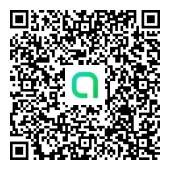 